Gross and histological studies of crop and proventiculus of broiler (Cobb- 500) at different ages during their postnatal stages of development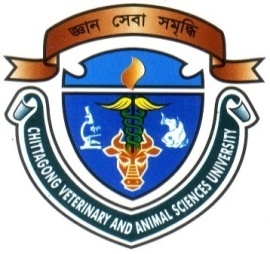 A Clinical Report Submitted byExamination Roll: 08/56Reg. No: 398Internship ID: D- 38Session: 2007-2008This Clinical Report is Submitted for Fulfilment of the Degree ofDoctor of Veterinary Medicine (DVM)Department of Anatomy and HistologyChittagong Veterinary and Animal Sciences UniversityChittagong-4225, BangladeshMarch, 2014Gross and histological studies of crop and proventiculus of broiler (Cobb- 500) at different ages during their postnatal stages of developmentSubmitted to the Faculty of Veterinary Medicine, Chittagong Veterinary and Animal Sciences University in partial of the requirement for the fulfillment of the degree of Doctor of Veterinary Medicine (DVM)Approved as to style and contents by________________________(Dr. Kh. Nurul Islam)ProfessorDepartment of Anatomy and HistologyChittagong Veterinary and Animal Sciences UniversityChittagong-4225, BangladeshMarch, 2014CONTENTS ACKNOWLEDGEMENTThe author is ever grateful and indebted to the Almighty Allah without whose grace it would have never been possible to pursue this study in this field of science and to complete this Clinical report writing for the Degree of Doctor of Veterinary Medicine (DVM).The author would like to thanks his reverend and beloved teacher and supervisor  Professor Dr. Kh. Nurul Islam, Head of  Dept. of  Anatomy and Histology, Chittagong Veterinary and Animal Sciences University, Khulshi, Chittagong for his valuable advice, suggestions and kind co-operation during the study period.The author extends his deep sense of gratitude and thanks to Professor Dr. A.S. Mahfuzul Bari, Vice Chancellor of Chittagong Veterinary and Animal Sciences University.The author expresses his sincere gratitude and gratefulness to DR. Subrata Kumar Shil, Assistant Professor of Dept. of Anatomy and Histology, Chittagong Veterinary and Animal Sciences University, Khulshi, Chittagong for his valuable advice, inspiration, cordial co-operation, valuable suggestion during the study period.The author would like to thanks to the Director of External affairs, Dr. Bibek Chandra Sutradhar, Associate professor, Dept. of Medicine and Surgery, Chittagong Veterinary and Animal Sciences University, for his suggestion. The author would like to thanks to the Lab Technician, Bayezid Hassan Dhali, Dept. of Anatomy and Histology, Chittagong Veterinary and Animal Sciences University, for his suggestion and help to my work. The AuthoriGross and histological studies of crop and proventiculus of broiler (Cobb- 500) at different ages during their postnatal stages of developmentAbstractThe study was based on the observation of anatomy and histology of crop and proventiculus of the digestive tract in postnatal growing broiler chickens with regard to their location, shape, size and weight. A group of five chickens, each at day 1 (D1), day 14 (D14),and day 28 (D28),  were slaughtered; their digestive tracts were dissected and described; shape, size and weight of different segments of crop and proventiculus were recorded. Samples of crop and proventiculus were prepared and stained with Haematoxylin and Eosin staining technique to study the histology under light microscope. The average lengths and weight of crop, proventriculus, were significantly higher at D28 than that at D14 and at D1and number of mucossl fold higher at D1than that of D14,D28. Various layers of crop and proventiculus are lamina epithelia, lamina propria, lamina muscularis, submucosa, tunica muscularis and serosa which were same for all ages. The histological structure of the crop is similar to the oesophagus. The mucous glands are reduced in size and the lymphatic tissues are dispersed in the connective tissue. There is a thin stratum of smooth muscle and two wider layers of longitudinal and circular musculature in crop. The lining epithelium of the crop was keratinized stratified squamous epithelium which was thicker in the broiler at D28 than that at D14 and at D1. The proventricular  mucosa of the papilla is arranged into folds (plicae) and depression (sulcus), also covered by columner cells. There were also a primary duct lined by columner cells joins the lumen of the proventiculus.Submucosa of the proventriculus contains loose connective tissue, tunica muscularis containing smooth musle.The   proventicular glands were more in number and the size of the glands were larger in D28 than that of D14, D1.Keyword: Gross anatomy, Histology, Crop, Proventiculus, Post natal development, Broiler (Cobb-500).iiA Report ByA Report ByA Report ByName:Khodeja AkterIntern ID:D-38Roll:08/56Registration:398Session:2007-2008Chapter TitlePage Acknowledgment IAbstract IIChapter-I Introduction 01-03Chapter-II Review of Literature 04-08Chapter-III MATARIALS & METHOD09-143.1 Selection of study population9 3.2 Source of samples93.3 Experimental design93.4 Management 93.5 Determination of the live weight of birds103.6 Sacrifice of broiler                                                              10 3.7 Collection of sample                                                          103.8 Gross anatomical investigation and    measurement103.9 Preservation of sample103.10 Preparation of slide 10CHAPTER IVRESULT & DISCUSSION15-21 4.Gross characterstical discussion15-19 4.2Histological discussion20-21Chapter-VCONCLUSION22CHAPTER VIREFERENCES                                             23-27